Lettre d’appel à candidature au ConseilD’AdministrationLors de la prochaine Assemblée Générale Ordinaire (AGO) du jeudi 21 mars à 18H00, 12 postes d’administrateurs sont à pourvoir au sein du Conseil d’Administration (CA) de l’association Bordeaux Bridge Club Esprit des Lois.L’appel est destiné à toute personne adhérente et désireuse d’œuvrer bénévolement dans le club à la recherche de solutions concertées. Si vous souhaitez vous engager à nos côtés, vous trouverez ci-dessous un document à renseigner et envoyer, à l’attention de la Présidente, Hélène Bastier, avant le lundi 11 mars 2024 inclus :Par courriel : bordeauxbridgeclub@gmail.com  ou à remettre en main propre à Monsieur André Legros.Pour le CA,
Hélène Bastier
PrésidenteCandidature au Conseil d’Administration (CA)Je me porte candidat(e) au poste d’administrateur de l’association « Bordeaux Bridge Club Esprit Des Lois »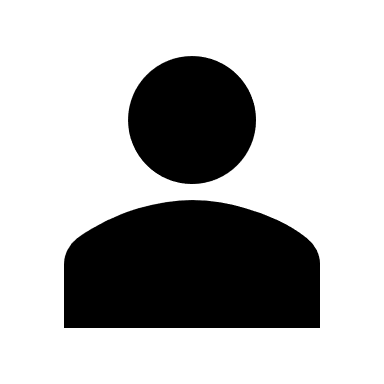 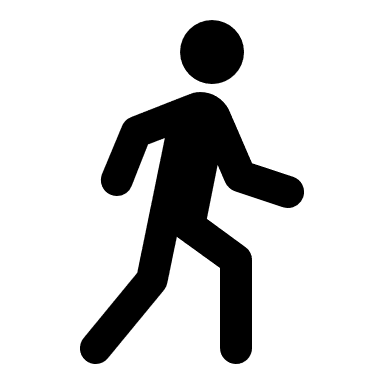 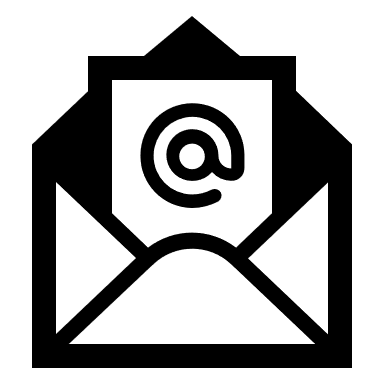 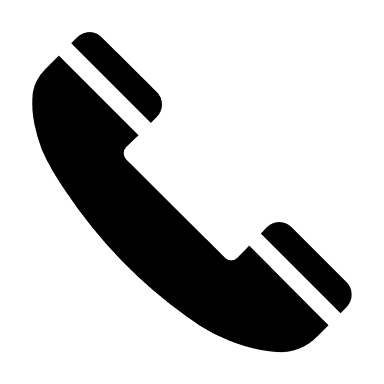 J’indique les compétences que je souhaite mettre à disposition du club :                                                                                                                                         Signature :               